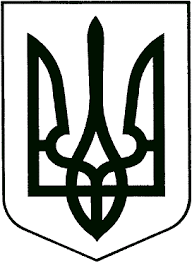 ЗВЯГЕЛЬСЬКА МІСЬКА РАДАРІШЕННЯтридцять восьма сесія						восьмого скликання07.09.2023                                  			          № 951Про фінансове стимулювання спортсменів та тренерів за І півріччя 2023 рокуКеруючись статтею 25 Закону України «Про місцеве самоврядування в Україні», Законом України «Про фізичну культуру і спорт», Указом Президента України від 02.08.2006 №667/2006 «Про національний план дій щодо реалізації державної політики у сфері фізичної культури та спорту», Наказом Міністерства молоді та спорту України від 08.06.2015 № 1871 «Про затвердження Плану заходів щодо реалізації Протокольного рішення Оргкомітету з підготовки та участі спортсменів України в Олімпійських, Паралімпійських і Дефлімпійських іграх, Всесвітніх універсіадах, чемпіонатах світу та Європи», враховуючи рішення міської ради від  21.10.2021  № 318 «Про затвердження Програми розвитку фізичної культури та спорту на 2022-2026 роки» зі змінами,  від 20.12.2018 № 631 «Про фінансове стимулювання спортсменів та їх тренерів» зі змінами,  з метою заохочення та стимулювання спортсменів та тренерів Звягельської міської  територіальної громади для досягнення високих спортивних результатів, міська радаВИРІШИЛА:1. Затвердити списки спортсменів – переможців та призерів змагань та тренерів на отримання ними фінансового стимулювання за І півріччя 2023 року згідно додатку (додається). 2. Контроль за виконанням цього рішення покласти на постійну комісію міської ради з питань соціальної політики, охорони здоров’я, освіти, культури та  спорту (Широкопояс О.Ю.) та заступника міського голови Борис Н.П.Міський голова                                                                       Микола БОРОВЕЦЬДодаток до рішення міської ради від  07.09.2023  № 951  Список спортсменів – переможців та призерів змагань на отримання ними фінансового стимулювання за І півріччя 2023 року Список тренерів на отримання ними фінансового стимулювання за І півріччя 2023 рокуСекретар міської ради                                                           Оксана ГВОЗДЕНКО№ з/пПовнеП.І. спортсменаРік народженняВид спортуЗдобутки спортсмена (команди) на змаганнях за І півріччя 2023 рокуФінансове стимулювання (грн)Ніколаєнко Олег Вікторович2002Важка атлетикаЗа III місце на чемпіонаті Європи з важкої атлетики серед молоді Ю-236000,00Ніколаєнко Олег Вікторович2002Важка атлетикаЗа III місце у Кубку України з важкої атлетики серед дорослих (Загальний результат)3000,00Ніколаєнко Олег Вікторович2002Важка атлетикаЗа 1 місце у чемпіонаті України з важкої атлетики серед чоловіків5000,00Ніколаєнко Олег Вікторович2002Важка атлетикаЗа 2 місце у чемпіонаті України з важкої атлетики серед чоловіків у поштовху4000,00Ніколаєнко Олег Вікторович2002Важка атлетикаЗа 2 місце у чемпіонаті України з важкої атлетики серед чоловіків у сумі двоборства4000,00Кібіткін Роман Русланович2001   АрмрмспортЗа I місце у чемпіонаті України з армрестлінгу на ліву руку (серед юніорів)4500,00Кібіткін Роман Русланович2001   АрмрмспортЗа I місце у чемпіонаті України з армрестлінгу на праву руку (серед юніорів) 4500,00Кібіткін Роман Русланович2001   АрмрмспортЗа 2 місце у чемпіонаті Європи з армрестлінгу на праву руку (серед юніорів)6500,00Адамський Дмитро Віталійович2004КаратеЗа 1 місце у Кубку України з карате (серед дорослих)5000,00Заруба Владислав Анатолійович2008Важка атлетикаЗа 3 місце у чемпіонаті України з важкої атлетики (серед юнаків та дівчат)3000,00Шлапакова Дар’я 2005Вільна боротьбаЗа 3 місце на чемпіонаті України з вільної боротьби Ю-173000,00Кузьменко Тайсон Олег2004Вільна боротьбаЗа 1 місце у чемпіонаті України з вільної боротьби (серед юніорів та юніорок)5000,00Кузьменко Тайсон Олег2004Вільна боротьбаЗа 2 місце у Кубку України серед чоловіків (дорослі)4000,00Кузьменко Тайсон Олег2004Вільна боротьбаЗа 3 місце у чемпіонаті України  (серед дорослих)3000,00Всього60500,00№ з/пП.І.тренера Рік народженняП.І. спортсменаЗдобутки спортсмена (команди) на змаганнях за 2022 рікФінанс. стим.тренера(грн)1Данюк Геннадій1968Кібіткін Роман РуслановичЗа 2 місце у чемпіонаті Європи з армрестлінгу на праву руку (серед юніорів)4550,00Всього:4550,00